Kamenný koberec PIEDRA exteriérKamenný koberec PIEDRA exteriér je univerzální litá dlažba z oblázků, povrch PIEDRA je obecně popsán v hlavní nabídce kamenný koberec. Níže technické informace povrchu v exteriéru.Výhody kamenného koberce PIEDRA exteriér jsou:mrazuvzdornýs pojivem PIEDRA UV lze aplikovat až do -5oCpojivo PIEDRA UV - polyaspartik 100% UV odolné!pochozí po čtyřech hodinách (varianta s rychle tuhnoucím pojivem)samopenetrační - v některých případech se podklad nemusí předem penetrovatvodopropustný (netvoří se kaluže, což je výhoda na příjezdových cestách, chodnících a u bazénů)neklouže - v zimním období má výborné protiskluzové vlastnostinenáročný na údržbu a to jak v létě, tak i v zimním obdobívariabilita tloušťky kamenného koberce, min. vrstva je od 1 až po max. 6 centimetrůnivelace povrchu - není třeba podklad předem nivelovat do finální roviny jako třeba u dlažby, veškeré nerovnosti podkladu se zcela jednoduše vyplní kamenným kobercem. Podklad tedy nemusí být v rovině a přímo kamenným koberec se provádí finální nivelace povrchu.Aplikace kamenného koberce PIEDRA je v několika variantách skladby podloží:skladba při renovaci starých ploch, například pevný soudržný beton, který vyhovuje dle normy ČSN EN 206-1 požadavkům na prostředí, je ideálním bezproblémovým podkladem. Kamenný koberec PIEDRA je i penetrační a pokud je min. 1,36 kg pojiva / na 25 kg oblázků, pojivo protéká do podkladu a tvoří dostatečně pevný celek a kamenný koberec pevně k betonu přilne.
Penetrovat doporučujeme, když je jen 1,25 kg (či méně) pojiva na 25 kg oblázků. Pokud je podkladem starší drolící se porézní beton, penetrace již nepomůže a je nutné s ohledem na stav betonu, nejprve beton sanovat. Sanace se provádí buď novým vhodným cementovým potěrem, nebo vhodným hydroizolačním nátěrem, tak aby nemohlo dojít k následné degradaci podkladového betonu vlivem vlhka a mrazu.skladba na již připravený nový beton je stejná jako u staršího betonu, ale v době do 28 dní od lití betonu, aplikaci povrchu s ohledem na zrání a vlhkost betonu neodporučujeme. Minimální požadovaná jakost nového betonu C25 - značení dle normy ČSN EN 206-1, maximální zbytková vlhkost 2% CM.skladba na hydroizolační fólii je závislá od typu podkladové hydroizolace. Pokud je podkladová hydroizolace na bázi cementu či polyuretanu, může se povrch PIEDRA aplikovat přímo na tuto izolaci. Když je hydroizolace na bázi asfaltových pásů či PVC, je třeba aplikovat přechodový můstek například v podobě vhodného cementového potěru a až poté aplikovat povrch PIEDRA.skladba od základu bez betonového podloží je podobná jako při přípravě betonové desky či zámkové dlažby. Skladba podloží zpravidla začíná hrubým štěrkem (štěrk se musí důkladně zhutnit vibrační deskou), jemným štěrkem, geotextilií, perlinka a končí finálním povrchem PIEDRA. V tomto případě, z důvodu pevnosti, musí být tloušťka kamenného koberce minimálně 2 cm pro pochozí plochy a 3 cm u ploch, které jsou určeny pro pojezd osobních aut. Pro případ pojezdu nákladních aut je potřeba v této skladbě použít ještě větší tloušťku povrchu.Min. tloušťky povrchu PIEDRA při aplikaci na beton:pochozí plocha – 1 cmpojízdná plocha do 2 tun – 1,4 cmpojízdná plocha do 3,5 tun – 2 cmpojízdná plocha do 7 tun – 3 cmMin. tloušťky povrchu PIEDRA při aplikaci bez betonu:pochozí plocha – 2 cmpojízdná plocha do 2 tun – 3 cmpojízdná plocha do 3,5 tun – 4 cmpojízdná plocha do 7 tun – 6 cmSamotný kamenný koberec pro venkovní použití neřeší hydroizolaci například na střešní terase, či betonových plochách, kde může vlivem mrazu dojít k degradaci podkladu. Tento problém lze vyřešit použitím hydroizolace na cementové, polyuretanové či jiné vhodné bázi, která se aplikuje před pokládkou povrchu PIEDRA. Nicméně je třeba brát v úvahu rozsah a původní stav podkladu a dle toho zvolit vhodnou skladbu hydroizolaci.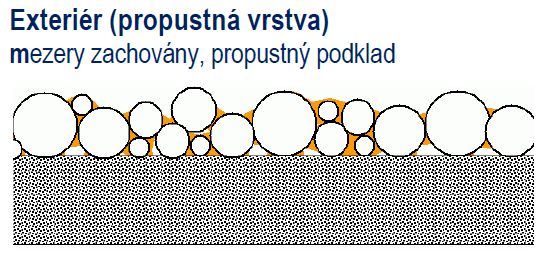 Dle prostředí a požadavku na vzhled je několik možností povrchulesk - tento povrch je vždy při aplikaci kamenného koberec PIEDRA. Vzhledem k tomu, že se jedná o plastický povrch, je lesk velice přirozený a neodráží světlo, zároveň na něm nejsou vidět běžná zašpinění a je dobrý na údržbu.matný - tento povrch je možné dodatečně aplikovat nátěrem.protiskluzný - tento povrch se aplikuje dodatečně. Dodatečná protiskluzná aplikace splňuje ty nejpřísnější podmínky protismykového povrchu.Mramorový koberec do interiéruMramorový koberec do interiéru je univerzální finální povrch z přírodních mramorových oblázků, které se aplikují na podlahy.V interiéru kamenný mramorový koberec PIEDRA vytvoří luxusní nádherný povrch na chodbách, v kuchyních, zimních zahradách, wellness, garážích a také ve všech komerčních prostorách jako jsou prodejny, vzorkovny, kanceláře, haly, restaurace, autosalony apod...Mramorový koberec PIEDRA je například často voleným povrchem designerů v pořadu TV Prima, Jak se staví sen v roce 2015, 2016 i 2017. PIEDRA je dodavatelem mramorového koberce do pořadu Jak se staví sen. Tato důvěra je pro povrch PIEDRA velmi hodnotná, jelikož vždy je povrch PIEDRA hodnocen velmi kladně jak po stránce vzhledu tak i praktičnosti.Kamenný mramorový koberec PIEDRA do interiéru je směsí přírodních mramorových oblázků a speciálního pojiva. Jsou možné dvě varianty finálního vzhledu: 1) vnitřní varianta mramorového koberce PIEDRA v kombinaci s plničem pórů PIEDRA A300, který zajistí strukturovaně hladký povrch, 2) v případě požadavku na přírodní vzhled (jako u exteriéru) se použije minimálně dvojnásobný objem pojiva, tj. více jak 10% podílu váhy pojiva vůči mramorovým oblázkům.Údržba kamenného mramorového koberce v interiéru se dle znečištění provádí buď vysáváním či vytíráním. Není tedy třeba žádného speciálního příslušenství a údržba není o nic náročnější, než u běžné dlažby.Výhody jsou:
• aplikace pro podlahové vytápění
• pochozí po čtyřech hodinách (varianta s rychle tuhnoucím pojivem PIEDRA UV)
• volba několika typů povrchů (polootevřený, hladký, polohladký)
• vodě nepropustná (interiérová varianta je vodě nepropustná a nehrozí protečení tekutiny do podloží podlahy)
• neklouže, má výborné protiskluzové vlastnosti, či lze ještě dodatečně aplikovat extra protiskluzný nátěr
• je nenáročný na údržbu
• variabilita tloušťky kamenného koberce, min. vrstva je od 0,6 až po max. 3 centimetrů.
• bezespárový povrch, který se jednoduše vytvaruje na tvar a rozměr konkrétní plochy, nevzniká tedy ani tzv. prořez, který musíte připočítat k ceně pořízení u běžných povrchů. Dle prostředí a požadavku na vzhled nabízíme několik možností povrchu:
• krom klasické nepropustné vrstvy lze dále dodatečně na povrch aplikovat plnící tmel (plnič póru), který mezery mezi oblázky zcela vyplní. Další variantou je zcela hladký povrch.
• lesk - tento povrch je vždy při aplikaci kamenného koberec PIEDRA. Vzhledem k tomu, že se jedná o plastický povrch, je lesk velice přirozený a neodráží světlo, zároveň na něm nejsou vidět běžná zašpinění a je dobrý na údržbu.
• matný - tento povrch je možné dodatečně aplikovat nátěrem.
• protiskluzný - tento povrch se aplikuje také dodatečně. Protiskluzný nátěr splňuje ty nejpřísnější podmínky protismykového povrchu.